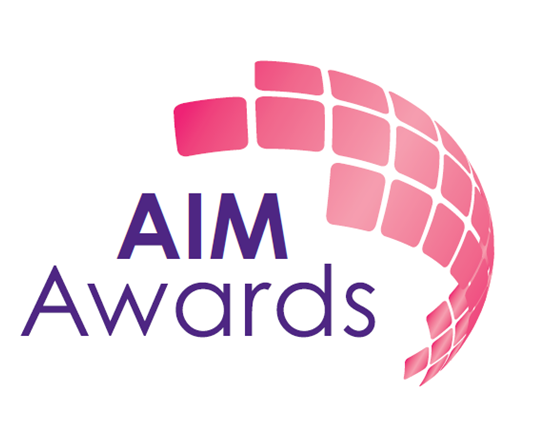 AIM Awards Level 1 Award Health and Safety in a Construction Environment (QCF) V1Assessment Resource PackAbout this QualificationThis qualification will enable you to understand the principles of risk assessment, safe manual handling, working at height and using equipment as well as the general health risks in a construction environment.Tutor Notes:It is recommended that this assessment pack is applied to a specific context/job role in the construction industry. The Tutor must identify a scenario for the assessment tasks and this must be carried through all the tasks in the document. The assessment tasks should be approved by the Internal Verifier for the course before delivery takes place in order to ensure the assessment is fit for purpose and meets the standards required.Using this assessment packAs you work through this pack, you will find exercises to complete as you learn about Health and Safety requirements in a practical environment. The exercises will support your learning and so it is expected that you will complete all of them and have them marked. The completed, marked exercises are the assessments on which your achievement of the AIM Awards Level 1 Award in Health and Safety in a Construction Environment (QCF) is based. Tracking your evidenceDuring your course, your Tutor/Assessor will ask you to carry out work either in the classroom, or at home which you’ll keep as evidence of your learning. The work you produce (evidence) will be assessed by your Tutor/Assessor to make sure you have covered everything in sufficient detail.  Your evidence could be made from a combination of:•	Written work or class notes•	Products or samples of practical work•	Case studies•	Learning logs•	Video or audio recordings•	Other appropriate formats suggested by your Tutor/Assessor  When all of your evidence is gathered together in a file or folder, this will become your portfolio.Your centre and Assessor may have systems that they use to plan and monitor your assessment. These may be computer-based (e.g. using ‘e-portfolio’ software) or paper-based (using forms or checklists). These systems are designed to show how each piece of evidence meets the learning outcomes and assessment criteria. You will be working to achieve the following learning outcomes:Record of Learner AchievementAssessment GuidanceLearning Outcome 11.6 Typical hazards/risks: at least one hazard/risk must be listed for each of the sub-criteria: resources, equipment, obstructions, storage, services, wastes, work activities. 	Learning Outcome 2		2.6 Aids: at least four aids must be listed.	Learning Outcome 33.3 Hazards/risks: at least one hazard/risk must be listed for each of the sub-criteria: dropping tools and debris, stability of ladders, overhead cables, fragile roofs, scaffolds, internal voids, equipment, the working area, other people. 	Learning Outcome 4		  4.7 Types of asbestos waste: at least two types must be stated. 4.8 Types of personal protective equipment: at least three types must be stated.	Learning Outcome 5		5.2 Hazards/risks: at least five must be stated.Final Tutor Feedback (Strengths and Areas for Improvement):Learner Submission DisclaimerI declare that this is an original piece of work and that all of the work is my own unless referenced.Assessor Disclaimer I confirm that this learner’s work fully meets all the assessment criteria listed above at the correct level and that any specified evidence requirements have been addressed.ExpectationsComplete this section before you start the course.One expectation you have of the course: …………………………………………………………………………………………………………………………………………………….…………………………………………………………………………………………………………………………………………………….…………………………………………………………………………………………………………………………………………………….One thing you would like to get out of the course: …………………………………………………………………………………………………………………………………………………….………………………………………………………..………………………………………………………………………………………….…………………………………………………………………………………………………………………………………………………….Please keep hold of this sheet. It can be useful to look at it later and see how it compares with how you found the course at the end.ReviewComplete this at the end of the course.One thing you have learned from the course:…………………………………………………………………………………………………………………………………………………….………………………………………………………..………………………………………………………………………………………….…………………………………………………………………………………………………………………………………………………….One thing you can take with you for the future:…………………………………………………………………………………………………………………………………………………….………………………………………………………..………………………………………………………………………………………….…………………………………………………………………………………………………………………………………………………….Health and Safety in a Construction EnvironmentOutline the scenario you are going to use for your assessment tasks below: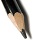 LO1. Know the principles of risk assessment for maintaining and improving health and safety at workLO3. Know the importance of working safely at height in the workplaceLO5. Know the importance of working around plant and equipment safely& 1.2 State the purpose and the legal requirements of risk assessments& 1.2 State the purpose and the legal requirements of method statementsIn the table below, state the purpose and legal requirements of risk assessments:In the table below, state the purpose and legal requirements of method statements:5.4. Outline how method statements can assist in ensuring the safety of workers where moving plant is in 5.4. Outline how method statements can assist in ensuring the safety of workers where moving plant is in useOutline how method statements can assist in ensuring the safety of workers where moving plant is in use:1.3. State common causes of work related a) fatalities b) injuries:Complete the table below with common causes of work related fatalities and injuries:1.4. State the implications of not preventing accidents and ill health at workState what could happen as a result of not preventing accidents and ill health at work:1.5. State the meaning of the following terms in relation to health and safety at workComplete the table below:1.6. & 3.3 List typical hazards/risks associated with each of the followingComplete the table below with typical hazards and risks associated with each of the following:1.7 State the importance of reporting accidents and near misses1.8 State typical accident reporting procedures1.9 State who is responsible for making accident reportsComplete the questions below:LO2.  Know the importance of safe manual handling in the workplaceLO3.  Know the importance of working safely at height in the workplace2.1. State the reasons for ensuring safe manual handling in the workplace2.2. State potential injuries and ill health that may occur from incorrect manual handling State the reasons for ensuring safe manual handling in the workplace below:State the potential injuries and ill health that may occur from incorrect manual handling below:2.3 State the employee’s responsibilities under current legislation and official guidance for (a) moving and storing materials (b) manual handling (c) mechanical lifting3.2 State the employee’s responsibilities under currently legislation and official guidance whilst working at heightComplete the table below with your responsibilities:2.4. State the procedures for safe lifting in accordance with official guidance State the procedures for safe lifting in accordance with official guidance: 2.5. State the importance of using site safety equipment when handling materials and equipmentWhy is it important to use site safety equipment when handling materials and equipment?2.6. List aids available to assist manual handling in the workplaceList four aids available to assist manual handling in the workplace: 2.7. State how to apply safe work practices, follow procedures and report problems when carrying out safe manual handling in the workplaceWhen carrying out safe manual handling in the workplace, state how to:3.1. Define the term ‘working at height’Define the term ‘working at height’ below:3.4 State how hazards /risks associated with working at height can be controlledHow can hazards/risks associated with working at height be controlled?3.5. State the regulation that controls the use of suitable equipment for working at heightState the regulation that controls the use of suitable equipment for working at height:LO4. Know risks to health within a construction environment4.1. List substances hazardous to health under current regulationsList examples of substances hazardous to health under current regulations:4.2. List common risks to health within a construction environmentList common risks to health within a construction environment:4.3. State the types of hazards/risks that may occur in the workplace linked with use of drugs and alcoholState the types of hazards or risks that may occur in the workplace linked with the use of drugs and alcohol:4.4 State the importance of the correct storage of combustibles and chemicals on sight Why is it important to correctly store combustibles and chemicals on site?4.5. State the importance of personal hygiene within a construction environmentWhy is personal hygiene important within a construction environment?4.6. State the potential hazards/risks to the health of workers exposed to asbestosWhat are the potential hazards/risks to the health of workers exposed to asbestos?4.7. State types of asbestos wasteState two types of asbestos waste below: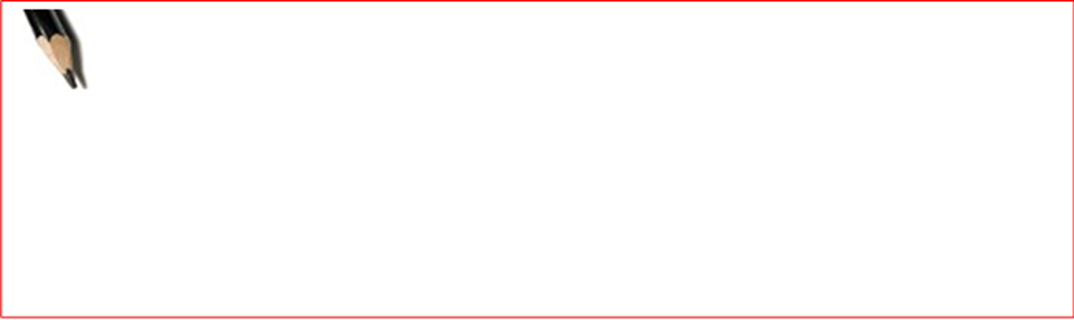 4.8. State types of personal protective equipment (PPE) used when dealing with hazardous materialsUsing the images below, label three types of personal protective equipment (PPE): 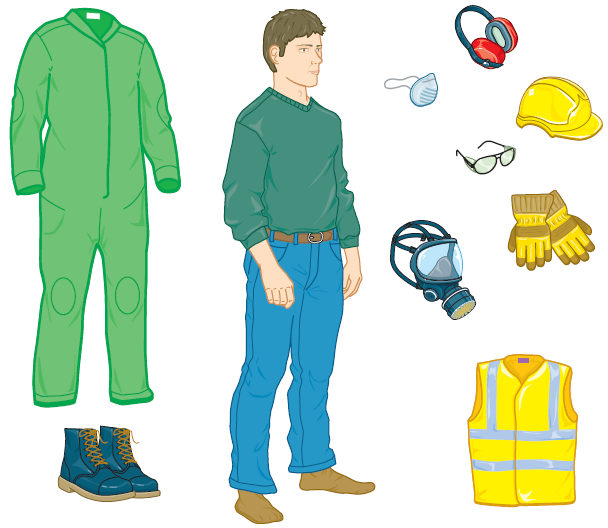 LO5 Know the importance of working around plant and equipment safely5.1 List ways in which moving machinery can cause injuriesList ways in which moving machinery can cause injuries:5.2 State hazards/risks relating to the use of plant and equipmentState at least 5 hazards/risks relating to the use of plant and equipment:5.3 State the importance of keeping a safe distance away from plant/machinery and equipment until clear contact is made with the operatorWhy is it important to keep a safe distance away from plant/machinery and equipment until clear contact is made with the operator?5.5 State ways to eliminate or control hazards/risks relating to working around plant and equipmentComplete the table below with possible hazards/risks relating to working around plant and equipment, and ways to eliminate or control these:5.6 Identify hazard warning signs and symbols used around the use of plant and equipment Complete the table below with meanings of each hazard warning sign and symbols: Learner Name:Learner Number:Course:Tutor:Learner Signature:Date Started:Date Completed:Health and Safety in a Construction Environment L1Know the principles of risk assessment for maintaining and improving health and safety at workKnow the importance of safe manual handling in the workplaceKnow the importance of working safely at height in the workplaceKnow risks to health within a construction environment Know the importance of working around plant and equipment safely Learning Outcomes The learner will:Assessment Criteria The learner can:Evidence LocationCompleted?(Learner Tick)Know the principles of risk assessment for maintaining and improving health and safety at workState the purpose of risk assessments and method statementsState the legal requirements of risk assessments and method statementsState common causes of work-related:fatalitiesinjuriesState the implications of not preventing accidents and ill health at workState the meaning of the following in relation to health and safety at work:accidentnear misshazardriskcompetenceList typical hazards/risks associated with the following:resourcesequipmentobstructionsstorageserviceswasteswork activitiesState the importance of reporting accidents and near missesState typical accident reporting proceduresState who is responsible for making accident reports9Know the principles of risk assessment for maintaining and improving health and safety at workState the purpose of risk assessments and method statementsState the legal requirements of risk assessments and method statementsState common causes of work-related:fatalitiesinjuriesState the implications of not preventing accidents and ill health at workState the meaning of the following in relation to health and safety at work:accidentnear misshazardriskcompetenceList typical hazards/risks associated with the following:resourcesequipmentobstructionsstorageserviceswasteswork activitiesState the importance of reporting accidents and near missesState typical accident reporting proceduresState who is responsible for making accident reports9Know the principles of risk assessment for maintaining and improving health and safety at workState the purpose of risk assessments and method statementsState the legal requirements of risk assessments and method statementsState common causes of work-related:fatalitiesinjuriesState the implications of not preventing accidents and ill health at workState the meaning of the following in relation to health and safety at work:accidentnear misshazardriskcompetenceList typical hazards/risks associated with the following:resourcesequipmentobstructionsstorageserviceswasteswork activitiesState the importance of reporting accidents and near missesState typical accident reporting proceduresState who is responsible for making accident reports11Know the principles of risk assessment for maintaining and improving health and safety at workState the purpose of risk assessments and method statementsState the legal requirements of risk assessments and method statementsState common causes of work-related:fatalitiesinjuriesState the implications of not preventing accidents and ill health at workState the meaning of the following in relation to health and safety at work:accidentnear misshazardriskcompetenceList typical hazards/risks associated with the following:resourcesequipmentobstructionsstorageserviceswasteswork activitiesState the importance of reporting accidents and near missesState typical accident reporting proceduresState who is responsible for making accident reports11Know the principles of risk assessment for maintaining and improving health and safety at workState the purpose of risk assessments and method statementsState the legal requirements of risk assessments and method statementsState common causes of work-related:fatalitiesinjuriesState the implications of not preventing accidents and ill health at workState the meaning of the following in relation to health and safety at work:accidentnear misshazardriskcompetenceList typical hazards/risks associated with the following:resourcesequipmentobstructionsstorageserviceswasteswork activitiesState the importance of reporting accidents and near missesState typical accident reporting proceduresState who is responsible for making accident reports11Know the principles of risk assessment for maintaining and improving health and safety at workState the purpose of risk assessments and method statementsState the legal requirements of risk assessments and method statementsState common causes of work-related:fatalitiesinjuriesState the implications of not preventing accidents and ill health at workState the meaning of the following in relation to health and safety at work:accidentnear misshazardriskcompetenceList typical hazards/risks associated with the following:resourcesequipmentobstructionsstorageserviceswasteswork activitiesState the importance of reporting accidents and near missesState typical accident reporting proceduresState who is responsible for making accident reports12Know the principles of risk assessment for maintaining and improving health and safety at workState the purpose of risk assessments and method statementsState the legal requirements of risk assessments and method statementsState common causes of work-related:fatalitiesinjuriesState the implications of not preventing accidents and ill health at workState the meaning of the following in relation to health and safety at work:accidentnear misshazardriskcompetenceList typical hazards/risks associated with the following:resourcesequipmentobstructionsstorageserviceswasteswork activitiesState the importance of reporting accidents and near missesState typical accident reporting proceduresState who is responsible for making accident reports12Know the principles of risk assessment for maintaining and improving health and safety at workState the purpose of risk assessments and method statementsState the legal requirements of risk assessments and method statementsState common causes of work-related:fatalitiesinjuriesState the implications of not preventing accidents and ill health at workState the meaning of the following in relation to health and safety at work:accidentnear misshazardriskcompetenceList typical hazards/risks associated with the following:resourcesequipmentobstructionsstorageserviceswasteswork activitiesState the importance of reporting accidents and near missesState typical accident reporting proceduresState who is responsible for making accident reports12Know the principles of risk assessment for maintaining and improving health and safety at workState the purpose of risk assessments and method statementsState the legal requirements of risk assessments and method statementsState common causes of work-related:fatalitiesinjuriesState the implications of not preventing accidents and ill health at workState the meaning of the following in relation to health and safety at work:accidentnear misshazardriskcompetenceList typical hazards/risks associated with the following:resourcesequipmentobstructionsstorageserviceswasteswork activitiesState the importance of reporting accidents and near missesState typical accident reporting proceduresState who is responsible for making accident reports12Know the principles of risk assessment for maintaining and improving health and safety at workState the purpose of risk assessments and method statementsState the legal requirements of risk assessments and method statementsState common causes of work-related:fatalitiesinjuriesState the implications of not preventing accidents and ill health at workState the meaning of the following in relation to health and safety at work:accidentnear misshazardriskcompetenceList typical hazards/risks associated with the following:resourcesequipmentobstructionsstorageserviceswasteswork activitiesState the importance of reporting accidents and near missesState typical accident reporting proceduresState who is responsible for making accident reports12Know the principles of risk assessment for maintaining and improving health and safety at workState the purpose of risk assessments and method statementsState the legal requirements of risk assessments and method statementsState common causes of work-related:fatalitiesinjuriesState the implications of not preventing accidents and ill health at workState the meaning of the following in relation to health and safety at work:accidentnear misshazardriskcompetenceList typical hazards/risks associated with the following:resourcesequipmentobstructionsstorageserviceswasteswork activitiesState the importance of reporting accidents and near missesState typical accident reporting proceduresState who is responsible for making accident reports13Know the principles of risk assessment for maintaining and improving health and safety at workState the purpose of risk assessments and method statementsState the legal requirements of risk assessments and method statementsState common causes of work-related:fatalitiesinjuriesState the implications of not preventing accidents and ill health at workState the meaning of the following in relation to health and safety at work:accidentnear misshazardriskcompetenceList typical hazards/risks associated with the following:resourcesequipmentobstructionsstorageserviceswasteswork activitiesState the importance of reporting accidents and near missesState typical accident reporting proceduresState who is responsible for making accident reports13Know the principles of risk assessment for maintaining and improving health and safety at workState the purpose of risk assessments and method statementsState the legal requirements of risk assessments and method statementsState common causes of work-related:fatalitiesinjuriesState the implications of not preventing accidents and ill health at workState the meaning of the following in relation to health and safety at work:accidentnear misshazardriskcompetenceList typical hazards/risks associated with the following:resourcesequipmentobstructionsstorageserviceswasteswork activitiesState the importance of reporting accidents and near missesState typical accident reporting proceduresState who is responsible for making accident reports13Know the principles of risk assessment for maintaining and improving health and safety at workState the purpose of risk assessments and method statementsState the legal requirements of risk assessments and method statementsState common causes of work-related:fatalitiesinjuriesState the implications of not preventing accidents and ill health at workState the meaning of the following in relation to health and safety at work:accidentnear misshazardriskcompetenceList typical hazards/risks associated with the following:resourcesequipmentobstructionsstorageserviceswasteswork activitiesState the importance of reporting accidents and near missesState typical accident reporting proceduresState who is responsible for making accident reports13Know the principles of risk assessment for maintaining and improving health and safety at workState the purpose of risk assessments and method statementsState the legal requirements of risk assessments and method statementsState common causes of work-related:fatalitiesinjuriesState the implications of not preventing accidents and ill health at workState the meaning of the following in relation to health and safety at work:accidentnear misshazardriskcompetenceList typical hazards/risks associated with the following:resourcesequipmentobstructionsstorageserviceswasteswork activitiesState the importance of reporting accidents and near missesState typical accident reporting proceduresState who is responsible for making accident reports13Know the principles of risk assessment for maintaining and improving health and safety at workState the purpose of risk assessments and method statementsState the legal requirements of risk assessments and method statementsState common causes of work-related:fatalitiesinjuriesState the implications of not preventing accidents and ill health at workState the meaning of the following in relation to health and safety at work:accidentnear misshazardriskcompetenceList typical hazards/risks associated with the following:resourcesequipmentobstructionsstorageserviceswasteswork activitiesState the importance of reporting accidents and near missesState typical accident reporting proceduresState who is responsible for making accident reports13Know the principles of risk assessment for maintaining and improving health and safety at workState the purpose of risk assessments and method statementsState the legal requirements of risk assessments and method statementsState common causes of work-related:fatalitiesinjuriesState the implications of not preventing accidents and ill health at workState the meaning of the following in relation to health and safety at work:accidentnear misshazardriskcompetenceList typical hazards/risks associated with the following:resourcesequipmentobstructionsstorageserviceswasteswork activitiesState the importance of reporting accidents and near missesState typical accident reporting proceduresState who is responsible for making accident reports13Know the principles of risk assessment for maintaining and improving health and safety at workState the purpose of risk assessments and method statementsState the legal requirements of risk assessments and method statementsState common causes of work-related:fatalitiesinjuriesState the implications of not preventing accidents and ill health at workState the meaning of the following in relation to health and safety at work:accidentnear misshazardriskcompetenceList typical hazards/risks associated with the following:resourcesequipmentobstructionsstorageserviceswasteswork activitiesState the importance of reporting accidents and near missesState typical accident reporting proceduresState who is responsible for making accident reports14Know the principles of risk assessment for maintaining and improving health and safety at workState the purpose of risk assessments and method statementsState the legal requirements of risk assessments and method statementsState common causes of work-related:fatalitiesinjuriesState the implications of not preventing accidents and ill health at workState the meaning of the following in relation to health and safety at work:accidentnear misshazardriskcompetenceList typical hazards/risks associated with the following:resourcesequipmentobstructionsstorageserviceswasteswork activitiesState the importance of reporting accidents and near missesState typical accident reporting proceduresState who is responsible for making accident reports14Know the principles of risk assessment for maintaining and improving health and safety at workState the purpose of risk assessments and method statementsState the legal requirements of risk assessments and method statementsState common causes of work-related:fatalitiesinjuriesState the implications of not preventing accidents and ill health at workState the meaning of the following in relation to health and safety at work:accidentnear misshazardriskcompetenceList typical hazards/risks associated with the following:resourcesequipmentobstructionsstorageserviceswasteswork activitiesState the importance of reporting accidents and near missesState typical accident reporting proceduresState who is responsible for making accident reports14Know the importance of safe manual handling in the workplaceState the reasons for ensuring safe manual handling in the workplaceState potential injuries and ill health that may occur from incorrect manual handlingState the employee’s responsibilities under current legislation and official guidance for:moving and storing materialsmanual handlingmechanical liftingState the procedures for safe lifting in accordance with official guidanceState the importance of using site safety equipment when handling materials and equipmentList aids available to assist manual handling in the workplaceState how to apply safe work practices, follow procedures and report problems when carrying out safe manual handling in the workplace15Know the importance of safe manual handling in the workplaceState the reasons for ensuring safe manual handling in the workplaceState potential injuries and ill health that may occur from incorrect manual handlingState the employee’s responsibilities under current legislation and official guidance for:moving and storing materialsmanual handlingmechanical liftingState the procedures for safe lifting in accordance with official guidanceState the importance of using site safety equipment when handling materials and equipmentList aids available to assist manual handling in the workplaceState how to apply safe work practices, follow procedures and report problems when carrying out safe manual handling in the workplace15Know the importance of safe manual handling in the workplaceState the reasons for ensuring safe manual handling in the workplaceState potential injuries and ill health that may occur from incorrect manual handlingState the employee’s responsibilities under current legislation and official guidance for:moving and storing materialsmanual handlingmechanical liftingState the procedures for safe lifting in accordance with official guidanceState the importance of using site safety equipment when handling materials and equipmentList aids available to assist manual handling in the workplaceState how to apply safe work practices, follow procedures and report problems when carrying out safe manual handling in the workplace16Know the importance of safe manual handling in the workplaceState the reasons for ensuring safe manual handling in the workplaceState potential injuries and ill health that may occur from incorrect manual handlingState the employee’s responsibilities under current legislation and official guidance for:moving and storing materialsmanual handlingmechanical liftingState the procedures for safe lifting in accordance with official guidanceState the importance of using site safety equipment when handling materials and equipmentList aids available to assist manual handling in the workplaceState how to apply safe work practices, follow procedures and report problems when carrying out safe manual handling in the workplace16Know the importance of safe manual handling in the workplaceState the reasons for ensuring safe manual handling in the workplaceState potential injuries and ill health that may occur from incorrect manual handlingState the employee’s responsibilities under current legislation and official guidance for:moving and storing materialsmanual handlingmechanical liftingState the procedures for safe lifting in accordance with official guidanceState the importance of using site safety equipment when handling materials and equipmentList aids available to assist manual handling in the workplaceState how to apply safe work practices, follow procedures and report problems when carrying out safe manual handling in the workplace16Know the importance of safe manual handling in the workplaceState the reasons for ensuring safe manual handling in the workplaceState potential injuries and ill health that may occur from incorrect manual handlingState the employee’s responsibilities under current legislation and official guidance for:moving and storing materialsmanual handlingmechanical liftingState the procedures for safe lifting in accordance with official guidanceState the importance of using site safety equipment when handling materials and equipmentList aids available to assist manual handling in the workplaceState how to apply safe work practices, follow procedures and report problems when carrying out safe manual handling in the workplace17Know the importance of safe manual handling in the workplaceState the reasons for ensuring safe manual handling in the workplaceState potential injuries and ill health that may occur from incorrect manual handlingState the employee’s responsibilities under current legislation and official guidance for:moving and storing materialsmanual handlingmechanical liftingState the procedures for safe lifting in accordance with official guidanceState the importance of using site safety equipment when handling materials and equipmentList aids available to assist manual handling in the workplaceState how to apply safe work practices, follow procedures and report problems when carrying out safe manual handling in the workplace17Know the importance of safe manual handling in the workplaceState the reasons for ensuring safe manual handling in the workplaceState potential injuries and ill health that may occur from incorrect manual handlingState the employee’s responsibilities under current legislation and official guidance for:moving and storing materialsmanual handlingmechanical liftingState the procedures for safe lifting in accordance with official guidanceState the importance of using site safety equipment when handling materials and equipmentList aids available to assist manual handling in the workplaceState how to apply safe work practices, follow procedures and report problems when carrying out safe manual handling in the workplace18Know the importance of safe manual handling in the workplaceState the reasons for ensuring safe manual handling in the workplaceState potential injuries and ill health that may occur from incorrect manual handlingState the employee’s responsibilities under current legislation and official guidance for:moving and storing materialsmanual handlingmechanical liftingState the procedures for safe lifting in accordance with official guidanceState the importance of using site safety equipment when handling materials and equipmentList aids available to assist manual handling in the workplaceState how to apply safe work practices, follow procedures and report problems when carrying out safe manual handling in the workplace18Know the importance of working safely at height in the workplaceDefine the term ‘working at height’State the employee’s responsibilities under current legislation and official guidance whilst working at heightList hazards/risks associated with the following:dropping tools and debrisstability of laddersoverhead cablesfragile roofsscaffoldsinternal voidsequipmentthe working areaother peopleState how hazards/risks associated with working at height can be controlledState the regulation that controls the use of suitable equipment for working at height19Know the importance of working safely at height in the workplaceDefine the term ‘working at height’State the employee’s responsibilities under current legislation and official guidance whilst working at heightList hazards/risks associated with the following:dropping tools and debrisstability of laddersoverhead cablesfragile roofsscaffoldsinternal voidsequipmentthe working areaother peopleState how hazards/risks associated with working at height can be controlledState the regulation that controls the use of suitable equipment for working at height16Know the importance of working safely at height in the workplaceDefine the term ‘working at height’State the employee’s responsibilities under current legislation and official guidance whilst working at heightList hazards/risks associated with the following:dropping tools and debrisstability of laddersoverhead cablesfragile roofsscaffoldsinternal voidsequipmentthe working areaother peopleState how hazards/risks associated with working at height can be controlledState the regulation that controls the use of suitable equipment for working at height13Know the importance of working safely at height in the workplaceDefine the term ‘working at height’State the employee’s responsibilities under current legislation and official guidance whilst working at heightList hazards/risks associated with the following:dropping tools and debrisstability of laddersoverhead cablesfragile roofsscaffoldsinternal voidsequipmentthe working areaother peopleState how hazards/risks associated with working at height can be controlledState the regulation that controls the use of suitable equipment for working at height13Know the importance of working safely at height in the workplaceDefine the term ‘working at height’State the employee’s responsibilities under current legislation and official guidance whilst working at heightList hazards/risks associated with the following:dropping tools and debrisstability of laddersoverhead cablesfragile roofsscaffoldsinternal voidsequipmentthe working areaother peopleState how hazards/risks associated with working at height can be controlledState the regulation that controls the use of suitable equipment for working at height13Know the importance of working safely at height in the workplaceDefine the term ‘working at height’State the employee’s responsibilities under current legislation and official guidance whilst working at heightList hazards/risks associated with the following:dropping tools and debrisstability of laddersoverhead cablesfragile roofsscaffoldsinternal voidsequipmentthe working areaother peopleState how hazards/risks associated with working at height can be controlledState the regulation that controls the use of suitable equipment for working at height13Know the importance of working safely at height in the workplaceDefine the term ‘working at height’State the employee’s responsibilities under current legislation and official guidance whilst working at heightList hazards/risks associated with the following:dropping tools and debrisstability of laddersoverhead cablesfragile roofsscaffoldsinternal voidsequipmentthe working areaother peopleState how hazards/risks associated with working at height can be controlledState the regulation that controls the use of suitable equipment for working at height13Know the importance of working safely at height in the workplaceDefine the term ‘working at height’State the employee’s responsibilities under current legislation and official guidance whilst working at heightList hazards/risks associated with the following:dropping tools and debrisstability of laddersoverhead cablesfragile roofsscaffoldsinternal voidsequipmentthe working areaother peopleState how hazards/risks associated with working at height can be controlledState the regulation that controls the use of suitable equipment for working at height13Know the importance of working safely at height in the workplaceDefine the term ‘working at height’State the employee’s responsibilities under current legislation and official guidance whilst working at heightList hazards/risks associated with the following:dropping tools and debrisstability of laddersoverhead cablesfragile roofsscaffoldsinternal voidsequipmentthe working areaother peopleState how hazards/risks associated with working at height can be controlledState the regulation that controls the use of suitable equipment for working at height13Know the importance of working safely at height in the workplaceDefine the term ‘working at height’State the employee’s responsibilities under current legislation and official guidance whilst working at heightList hazards/risks associated with the following:dropping tools and debrisstability of laddersoverhead cablesfragile roofsscaffoldsinternal voidsequipmentthe working areaother peopleState how hazards/risks associated with working at height can be controlledState the regulation that controls the use of suitable equipment for working at height13Know the importance of working safely at height in the workplaceDefine the term ‘working at height’State the employee’s responsibilities under current legislation and official guidance whilst working at heightList hazards/risks associated with the following:dropping tools and debrisstability of laddersoverhead cablesfragile roofsscaffoldsinternal voidsequipmentthe working areaother peopleState how hazards/risks associated with working at height can be controlledState the regulation that controls the use of suitable equipment for working at height14Know the importance of working safely at height in the workplaceDefine the term ‘working at height’State the employee’s responsibilities under current legislation and official guidance whilst working at heightList hazards/risks associated with the following:dropping tools and debrisstability of laddersoverhead cablesfragile roofsscaffoldsinternal voidsequipmentthe working areaother peopleState how hazards/risks associated with working at height can be controlledState the regulation that controls the use of suitable equipment for working at height19Know the importance of working safely at height in the workplaceDefine the term ‘working at height’State the employee’s responsibilities under current legislation and official guidance whilst working at heightList hazards/risks associated with the following:dropping tools and debrisstability of laddersoverhead cablesfragile roofsscaffoldsinternal voidsequipmentthe working areaother peopleState how hazards/risks associated with working at height can be controlledState the regulation that controls the use of suitable equipment for working at height20Know risks to health within a construction environmentList substances hazardous to health under current regulationsList common risks to health within a construction environmentState the types of hazards/risks that may occur in the workplace linked with use of drugs and alcoholState the importance of the correct storage of combustibles and chemicals on siteState the importance of personal hygiene within a construction environmentState the potential hazards/risks to the health of workers exposed to asbestosState types of asbestos wasteState types of personal protective equipment (PPE) used when dealing with hazardous materials21Know risks to health within a construction environmentList substances hazardous to health under current regulationsList common risks to health within a construction environmentState the types of hazards/risks that may occur in the workplace linked with use of drugs and alcoholState the importance of the correct storage of combustibles and chemicals on siteState the importance of personal hygiene within a construction environmentState the potential hazards/risks to the health of workers exposed to asbestosState types of asbestos wasteState types of personal protective equipment (PPE) used when dealing with hazardous materials21Know risks to health within a construction environmentList substances hazardous to health under current regulationsList common risks to health within a construction environmentState the types of hazards/risks that may occur in the workplace linked with use of drugs and alcoholState the importance of the correct storage of combustibles and chemicals on siteState the importance of personal hygiene within a construction environmentState the potential hazards/risks to the health of workers exposed to asbestosState types of asbestos wasteState types of personal protective equipment (PPE) used when dealing with hazardous materials22Know risks to health within a construction environmentList substances hazardous to health under current regulationsList common risks to health within a construction environmentState the types of hazards/risks that may occur in the workplace linked with use of drugs and alcoholState the importance of the correct storage of combustibles and chemicals on siteState the importance of personal hygiene within a construction environmentState the potential hazards/risks to the health of workers exposed to asbestosState types of asbestos wasteState types of personal protective equipment (PPE) used when dealing with hazardous materials22Know risks to health within a construction environmentList substances hazardous to health under current regulationsList common risks to health within a construction environmentState the types of hazards/risks that may occur in the workplace linked with use of drugs and alcoholState the importance of the correct storage of combustibles and chemicals on siteState the importance of personal hygiene within a construction environmentState the potential hazards/risks to the health of workers exposed to asbestosState types of asbestos wasteState types of personal protective equipment (PPE) used when dealing with hazardous materials23Know risks to health within a construction environmentList substances hazardous to health under current regulationsList common risks to health within a construction environmentState the types of hazards/risks that may occur in the workplace linked with use of drugs and alcoholState the importance of the correct storage of combustibles and chemicals on siteState the importance of personal hygiene within a construction environmentState the potential hazards/risks to the health of workers exposed to asbestosState types of asbestos wasteState types of personal protective equipment (PPE) used when dealing with hazardous materials23Know risks to health within a construction environmentList substances hazardous to health under current regulationsList common risks to health within a construction environmentState the types of hazards/risks that may occur in the workplace linked with use of drugs and alcoholState the importance of the correct storage of combustibles and chemicals on siteState the importance of personal hygiene within a construction environmentState the potential hazards/risks to the health of workers exposed to asbestosState types of asbestos wasteState types of personal protective equipment (PPE) used when dealing with hazardous materials24Know risks to health within a construction environmentList substances hazardous to health under current regulationsList common risks to health within a construction environmentState the types of hazards/risks that may occur in the workplace linked with use of drugs and alcoholState the importance of the correct storage of combustibles and chemicals on siteState the importance of personal hygiene within a construction environmentState the potential hazards/risks to the health of workers exposed to asbestosState types of asbestos wasteState types of personal protective equipment (PPE) used when dealing with hazardous materials24Know the importance of working around plant and equipment safelyList ways in which moving machinery can cause injuriesState hazards/risks relating to the use of plant and equipmentState the importance of keeping a safe distance away from plant/machinery and equipment until clear contact is made with the operatorOutline how method statements can assist in ensuring the safety of workers where moving plant is in useState ways to eliminate or control hazards/risks relating to working around plant and equipmentIdentify hazard warning signs and symbols used around the use of plant and equipment25Know the importance of working around plant and equipment safelyList ways in which moving machinery can cause injuriesState hazards/risks relating to the use of plant and equipmentState the importance of keeping a safe distance away from plant/machinery and equipment until clear contact is made with the operatorOutline how method statements can assist in ensuring the safety of workers where moving plant is in useState ways to eliminate or control hazards/risks relating to working around plant and equipmentIdentify hazard warning signs and symbols used around the use of plant and equipment25Know the importance of working around plant and equipment safelyList ways in which moving machinery can cause injuriesState hazards/risks relating to the use of plant and equipmentState the importance of keeping a safe distance away from plant/machinery and equipment until clear contact is made with the operatorOutline how method statements can assist in ensuring the safety of workers where moving plant is in useState ways to eliminate or control hazards/risks relating to working around plant and equipmentIdentify hazard warning signs and symbols used around the use of plant and equipment26Know the importance of working around plant and equipment safelyList ways in which moving machinery can cause injuriesState hazards/risks relating to the use of plant and equipmentState the importance of keeping a safe distance away from plant/machinery and equipment until clear contact is made with the operatorOutline how method statements can assist in ensuring the safety of workers where moving plant is in useState ways to eliminate or control hazards/risks relating to working around plant and equipmentIdentify hazard warning signs and symbols used around the use of plant and equipment10Know the importance of working around plant and equipment safelyList ways in which moving machinery can cause injuriesState hazards/risks relating to the use of plant and equipmentState the importance of keeping a safe distance away from plant/machinery and equipment until clear contact is made with the operatorOutline how method statements can assist in ensuring the safety of workers where moving plant is in useState ways to eliminate or control hazards/risks relating to working around plant and equipmentIdentify hazard warning signs and symbols used around the use of plant and equipment26Know the importance of working around plant and equipment safelyList ways in which moving machinery can cause injuriesState hazards/risks relating to the use of plant and equipmentState the importance of keeping a safe distance away from plant/machinery and equipment until clear contact is made with the operatorOutline how method statements can assist in ensuring the safety of workers where moving plant is in useState ways to eliminate or control hazards/risks relating to working around plant and equipmentIdentify hazard warning signs and symbols used around the use of plant and equipment27AssessorLearnerDateFatalitiesInjuries What is the meaning of the term in relation to health and safety at work?accidentnear misshazardriskcompetenceHazard/ Riskresourcesequipmentobstructionsstorageserviceswasteswork activitiesdropping tools and debrisstability of laddersoverhead cablesfragile roofsscaffoldsinternal voidsequipmentthe working areaother peopleWho is responsible for making accident reports at work?Who is responsible for making accident reports at work?What are the typical accident reporting procedures?What are the typical accident reporting procedures?Why is it important to report accidents and near misses?Why is it important to report accidents and near misses?Employee’s responsibilitiesMoving and storing materialsManual handlingMechanical liftingWorking at height1.2.3.4.Apply safe work practicesFollow proceduresReport problems Hazards/risksWays to eliminate/control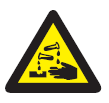 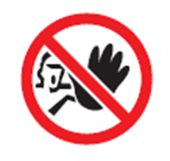 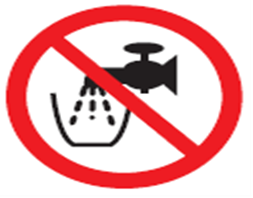 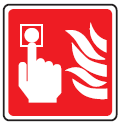 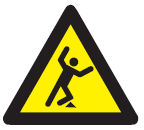 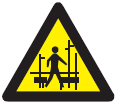 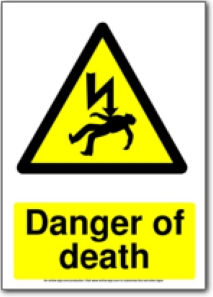 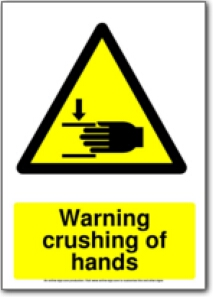 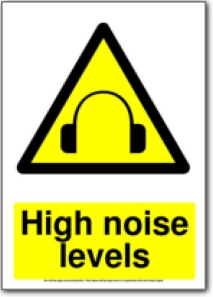 